山口県柔道協会　宛（FAX　０８３－９２４－９５１０）託児ご予約表　　　◆注意事項◆　　　※ご利用の際には予約が必要です。事前にお申し込み下さい。　　　※お子様の飲食物（お弁当・おやつ・水分）に関して全てご持参ください。　　　◆託児に関する連絡先◆　　　　　株式会社ヤクルト山陽　プティット事業　　　　　　TEL　０１２０－２２１０－８２（受付　月～金　9：00～17：00）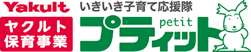 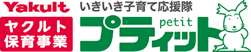 ふりがな生年月日年齢お子様の氏名H　　．　　．ふりがなお子様の氏名H　　．　　．ふりがなお子様の氏名H　　．　　．ふりがな保護者氏名予約の日時平成　30年　8月　26日お客様の連絡先TEL：FAX：FAX：アレルギー有（　　　　　　　　　　　　　　　　　　　）無